      Azərbaycan Respublikasının                                                 Permanent Mission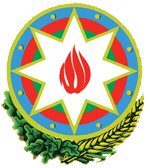            Cenevrədəki BMT Bölməsi                                          of the Republic of Azerbaijanvə digər beynəlxalq təşkilatlar yanında                                    to the UN Office and other               Daimi Nümayəndəliyi                                        International Organizations in Geneva       _______________________________________________________________________________  237 Route des Fayards, CH-1290 Versoix, Switzerland  Tel: +41 (22) 9011815   Fax: +41 (22) 9011844  E-mail: geneva@mission.mfa.gov.az  Web: www.geneva.mfa.gov.az		     Check against delivery36th session of the UPR Working GroupUPR of HondurasStatementdelivered by Shahriyar Hajiyev, Third Secretary of the Permanent Mission of the Republic of Azerbaijan to the UN Office and other International Organizations in Geneva5 November 2020Madame President, Azerbaijan welcomes the Delegation of Honduras and thanks the Delegation for the presentation of its national report. We welcome the measures taken by Honduras in advancement of the human rights standards in the country. We take positive note of the adoption of different National Plan of Actions aimed at practical implementation of the rights of specific groups. We commend that Honduras became party to the international legal instruments in the field of promotion and protection of human rights, during the previous cycle. Azerbaijan recommends the following to Honduras:Further increase its cooperation with the human rights mechanisms. Continue implementing plans and programmes in the social protection field.Take further measures for full enjoyment of the right to education.Azerbaijan wishes the Delegation of Honduras a successful review.Thank you, Madame President.